         «Развитие этнокультурной инфраструктуры в МАУ «Этнокультурный парк «Бызовая»                                                                                                           МР «Печора»  Строительство избушки Бабы Ёмы на территории МАУ «Этнокультурный парк «Бызовая». Избушку планируется построить из сруба, с крыльцом, размером 3*4 м, высотой 3 м и с одним окном. Объект будет гармонично вписан в ландшафт территории и стилизован под лесную избу. Будет использоваться для проведения этнокультурных мероприятий и носить название «Избушка Бабы Ёмы».          Было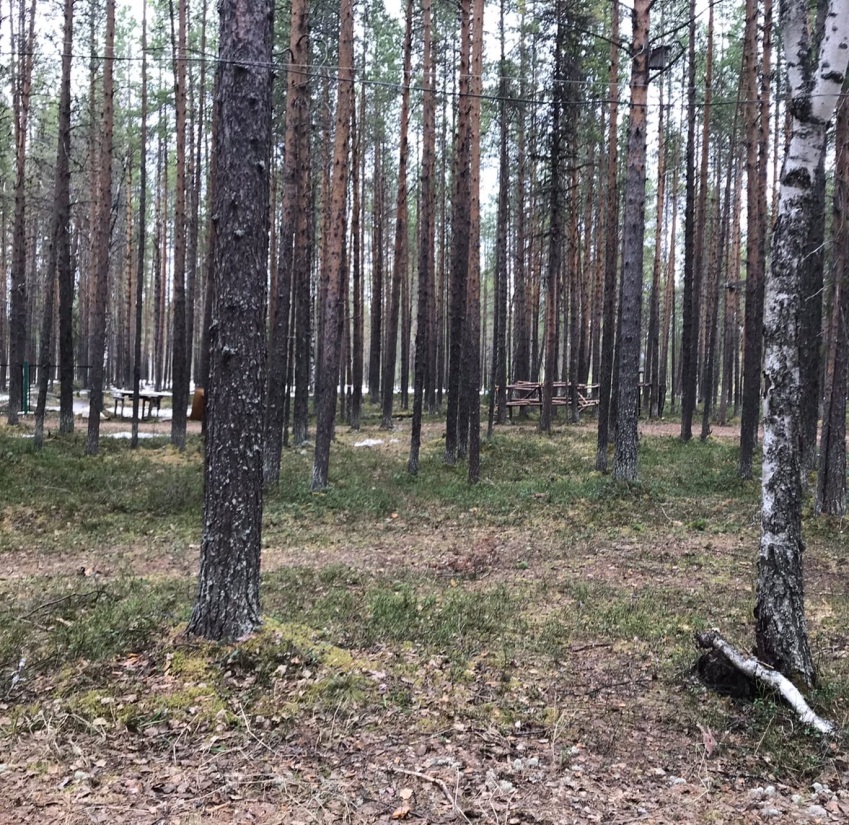 Ход работы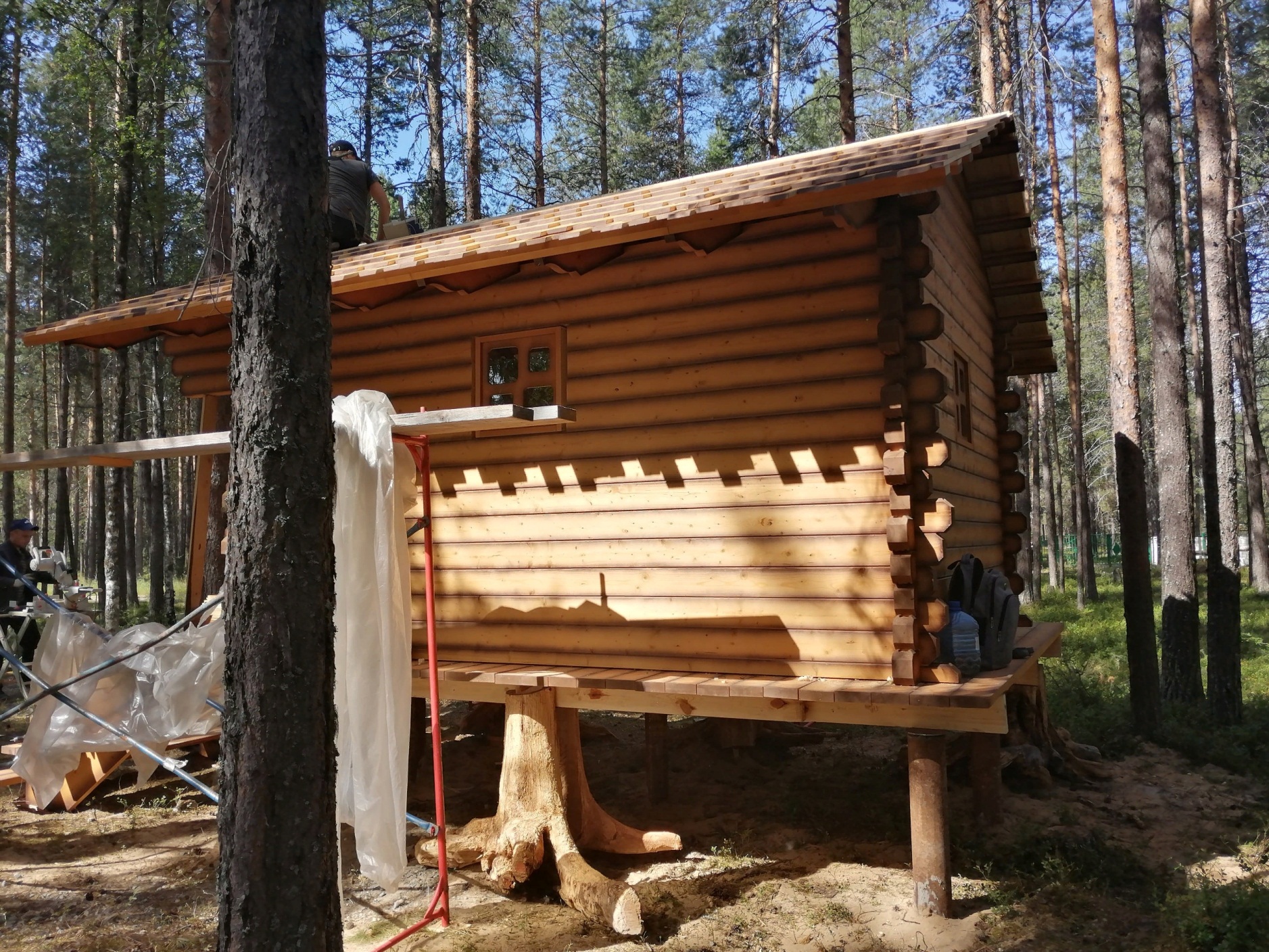 Стало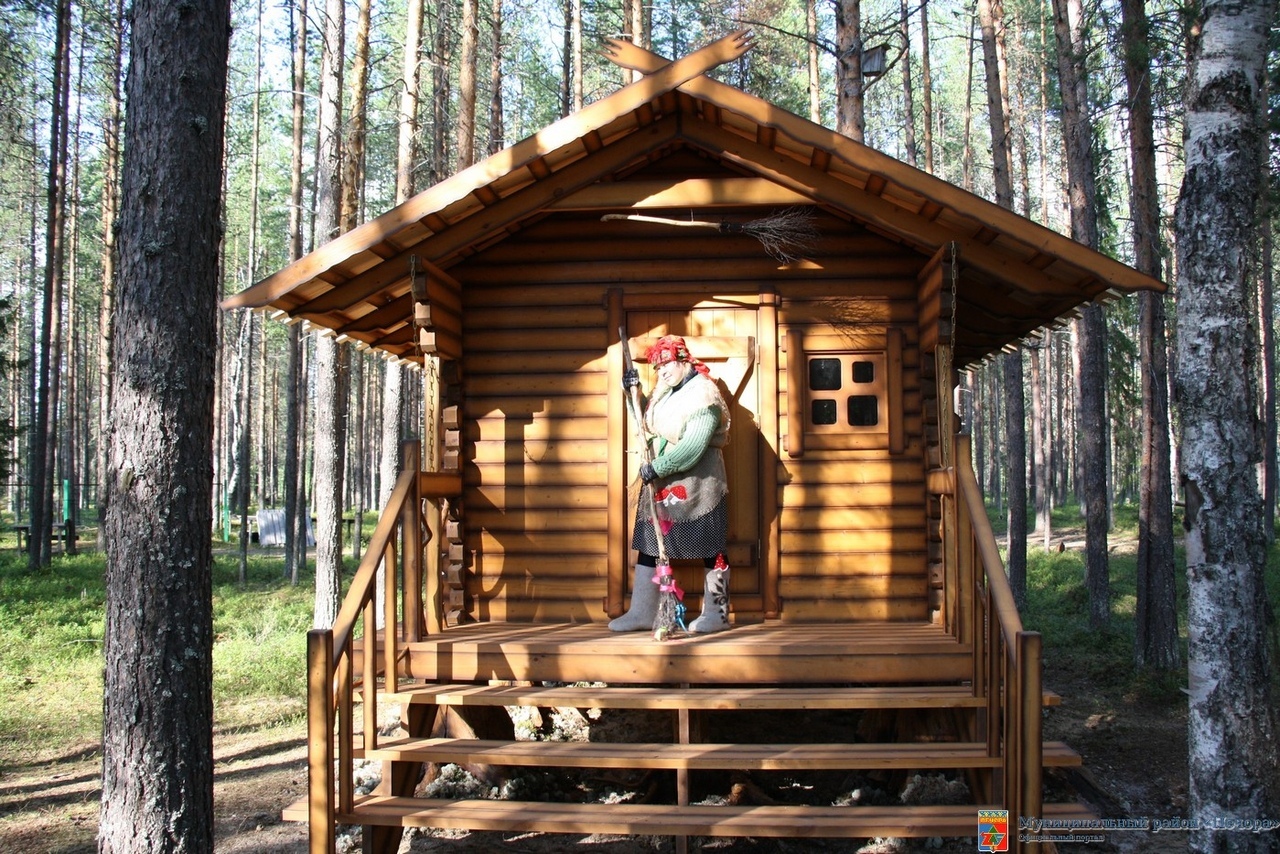 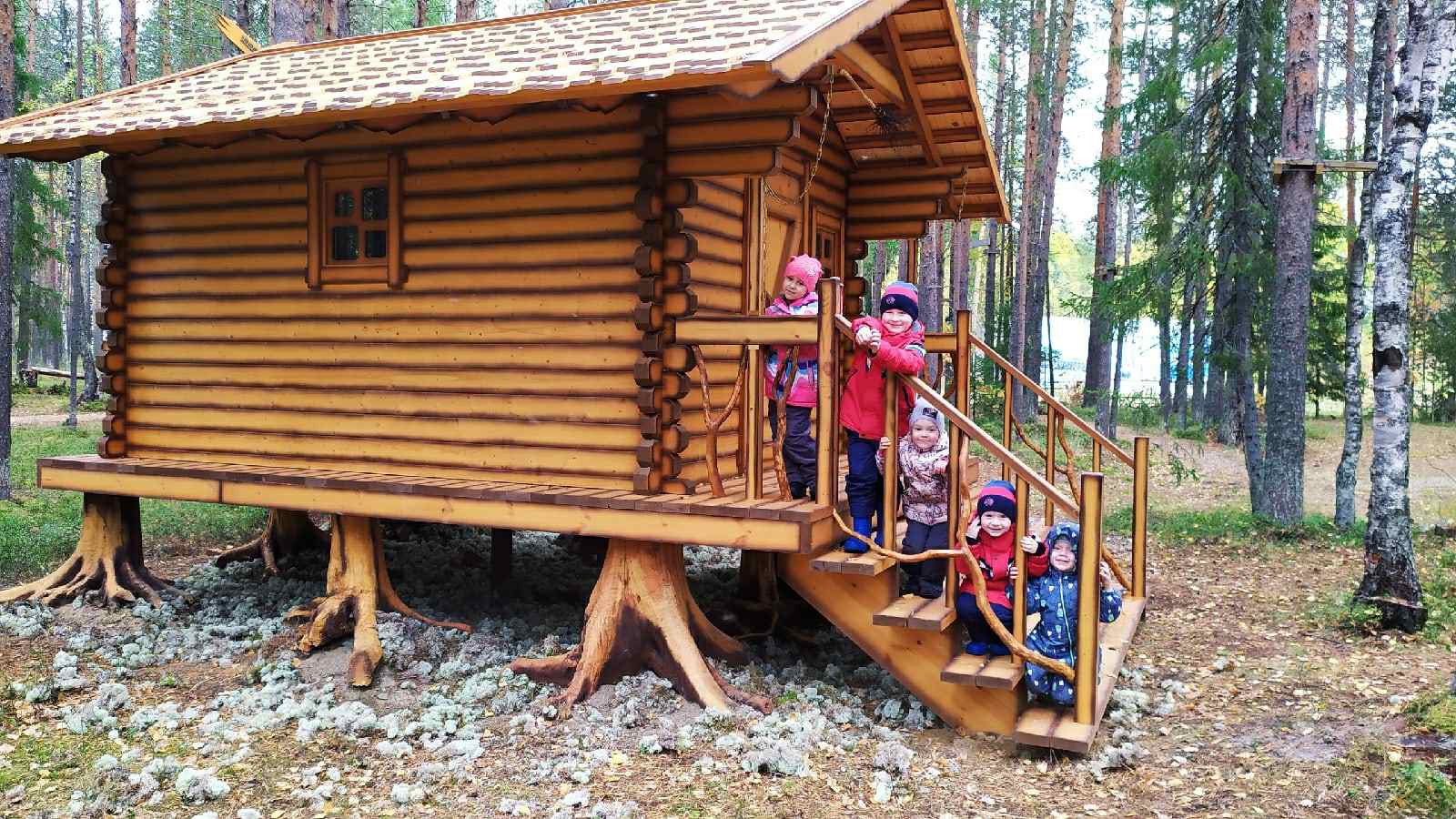 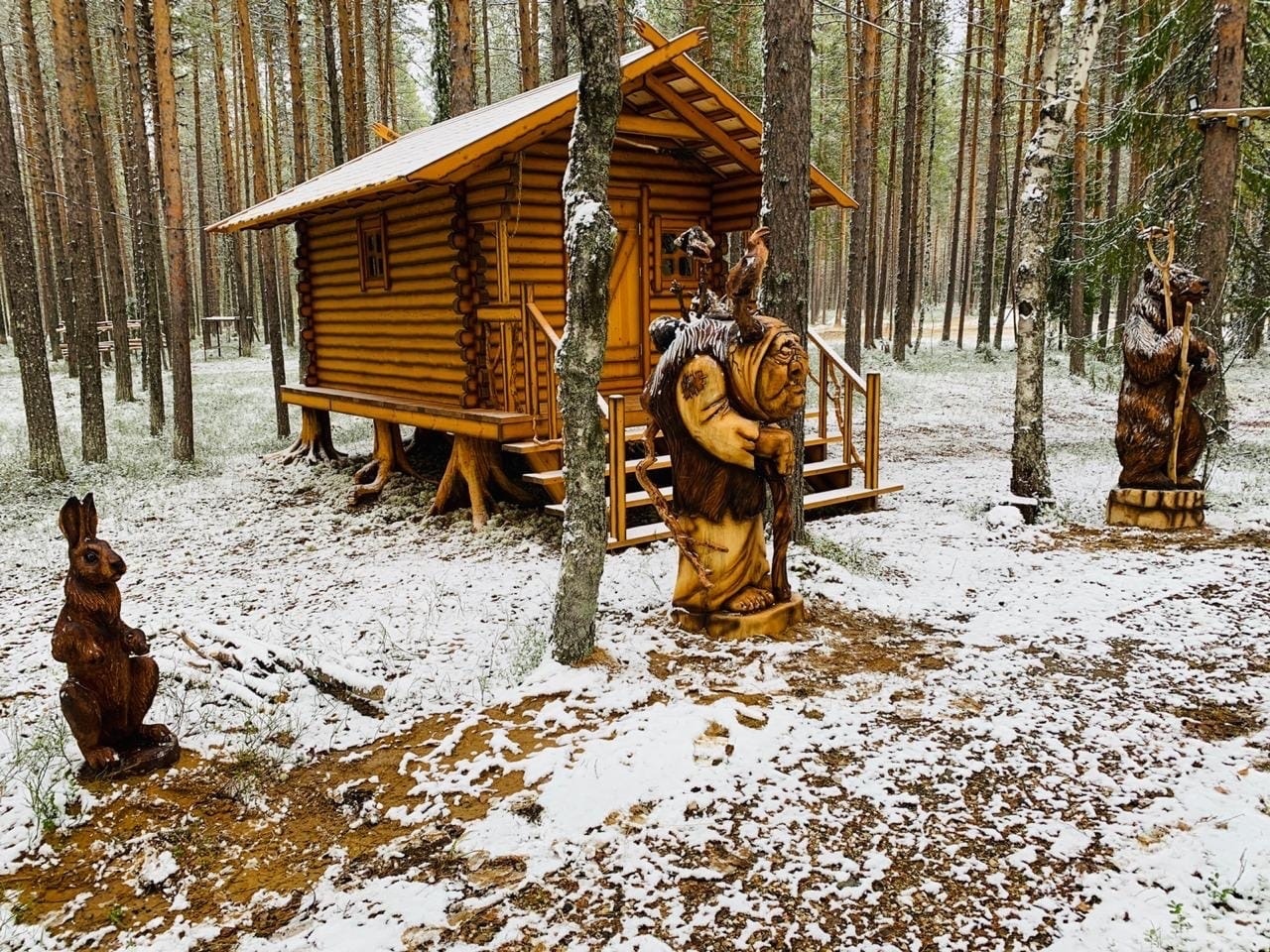 